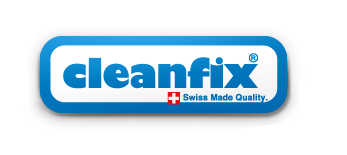 Oirschot, 10 juni 2020Cleanfix Machinepark op Maat: “Zorgeloze continuïteit schoonmaakproces en behoud reinigingsmachines”"Reinigingsmachines zijn net als auto's: ze moeten regelmatig onderhouden worden en je moet erop kunnen vertrouwen: als je de machine nodig hebt, moet-ie het gewoon doen. In de schoonmaakbranche bestaat er geen ANWB, die je 24/7 in heel Nederland en daarbuiten kunt oproepen voor hulp. Met Cleanfix Machinepark op Maat is dat wel mogelijk in de Benelux: voor alle reinigingsmachines van alle merken en leeftijden en ongeacht de grootte van het machinepark, staat ons serviceteam klaar om u te helpen. Een eenvoudig en helder concept: één team, één taak en één duidelijke prijs", overtuigt Roland de Korte, algemeen directeur van Cleanfix Benelux.Cleanfix Benelux kent u van de Swiss Made Quality reinigingsmachines: kwaliteitsmachines die al 43 jaar in het specialistische vak van schoonmaken worden ingezet. Voor vele doeleinden, op vele locaties en over de hele wereld. Cleanfix biedt een breed assortiment en een goed uitgekiende service, want een reinigingsmachine moet altijd optimaal draaien. Service is een absolute noodzaak voor de continuïteit van het schoonmaakproces en de levensduur van uw reinigingsmachines. Daarom is er het serviceplan Cleanfix Machinepark op Maat. “Met frequent onderhoud verleng je de levensduur van de reinigingsmachines én de continuïteit in je bedrijf. Dat is letterlijk van kapitaal belang, want machines vergen een serieuze investering en storingen kosten een bedrijf geld”, legt Roland de Korte uit.Alles-in-een service
"Je kunt ons Cleanfix-serviceteam ook vergelijken met de garage op de hoek: geen specialist in één merk, maar de betrouwbare en betrokken buurtgarage met vakkennis waar iedere auto en merk welkom is", symboliseert Roland. Cleanfix lanceerde dit concept in 2019 met succes. "Juist nu er meer ingezet wordt op hygiëne, zijn de schoonmakers nodig voor extra schoonmaakrondes, aandachtsgebieden en contactpunten. Machines kunnen daar een waardevolle bijdrage aan leveren; ze verlichten enerzijds de werkdruk en anderzijds staan machines garant voor grondig en veilig schoonmaken. In deze pandemische tijd van cruciaal belang, dus zet ze samen met ons effectief en efficiënt in." pagina 2Zes ontzorgende stappenWat houdt het Cleanfix Machinepark op Maat concreet in? Zes ontzorgende stappen, waarmee de levensduur van uw complete machinepark – groot of klein, oud of jong – kan worden verlengd en altijd beschikbaar is:We inventariseren al uw reinigingsmachines op locatie. U en wij hebben met het online Cleanfix-servicesysteem goed inzicht in uw machinepark in de verwachte en gemaakte kosten. U bepaalt het onderhoudsniveau: 1x per jaar of 2x per jaar of Full Service. We adviseren u hier graag over. Met onze informatie weet u of de reinigingsmachine het nog waard is om gerepareerd te worden of dat  het beter is om een nieuwe of tweedehands machine te kopen/huren.We repareren uw machines op uw locatie of indien nodig in onze werkplaats. Als bedrijf moet u vooruit, dus leveren we een vervangende machine als we de machine niet gerepareerd krijgen. 